باسمه تعالي

راهبردهاي 9 گانه شفاف‌سازي و سالم‌سازي اقتصاد و انضباط ماليدفتر مطالعات بخش عمومي با همكاري دفتر مطالعات حقوقي باسمه تعالي

راهبردهاي 9 گانه شفاف‌سازي و سالم‌سازي اقتصاد و انضباط ماليدفتر مطالعات بخش عمومي با همكاري دفتر مطالعات حقوقي 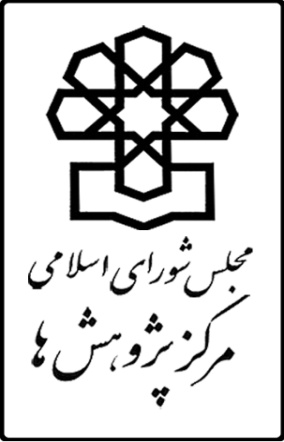 رديفراهبردراهبردتعداد اقدامات و سياست‌ها1شفاف‌سازی فرآيند تصميم‌گيري شوراها و كميسيون‌ها
(اعلام عمومی تصمیمات شورایی+ وضعیت حقوق و دستمزدها + ارتباطات مالي و تجاري و ...)شفاف‌سازی فرآيند تصميم‌گيري شوراها و كميسيون‌ها
(اعلام عمومی تصمیمات شورایی+ وضعیت حقوق و دستمزدها + ارتباطات مالي و تجاري و ...)172ارتقاء کارایی نهاد قضائی در پیشگیری و مبارزه با فسادارتقاء کارایی نهاد قضائی در پیشگیری و مبارزه با فساد163مدیریت تعارض منافعمدیریت تعارض منافع134ارتقاء انضباط مالی دولت و پیشگیری از تخصیص غیربهینه منابعارتقاء انضباط مالی دولت و پیشگیری از تخصیص غیربهینه منابع145سالم‌سازی فعالیت‌های اقتصادیسالم‌سازی فعالیت‌های اقتصادی166ارتقاء نقش نهادهای مدنی و عمومی در پیشگیری و مبارزه با فسادارتقاء نقش نهادهای مدنی و عمومی در پیشگیری و مبارزه با فساد127تعامل و همکاری با نهادها و سازمان‌های بین‌المللی در راستای اهداف فراکسیونتعامل و همکاری با نهادها و سازمان‌های بین‌المللی در راستای اهداف فراکسیون88بهبود عملكرد دستگاه‌هاي نظارتي در راستای حاکمیت قانون و نظام‌مند نمودن رویه‌های كنترل و ارزيابيبهبود عملكرد دستگاه‌هاي نظارتي در راستای حاکمیت قانون و نظام‌مند نمودن رویه‌های كنترل و ارزيابي159نهادینه‌سازی فرهنگ شفافیت، سلامت و عدالتنهادینه‌سازی فرهنگ شفافیت، سلامت و عدالت11مجموع سياست‌ها و اقدامات پيشنهاديمجموع سياست‌ها و اقدامات پيشنهاديمجموع سياست‌ها و اقدامات پيشنهادي122راهبرد 1شفاف‌سازی فرآيند تصميم‌گيري شوراها و كميسيون‌ها
(اعلام عمومی تصمیمات شورایی+ وضعیت حقوق و دستمزدها + ارتباطات مالي و تجاري و ...)
اقدامات تقنيني1. پيگيري ارائه لايحه شفافيت اقتصادي و تسريع در تصويب آن. 
2. اصلاح قانون مديريت خدمات كشوري ناظر بر شفاف‌سازي و اعلام عمومي حقوق و مزاياي مديران.
3. اصلاح قانون آيين‌نامه داخلي مجلس شوراي اسلامي ناظر بر اعطاي اختيار اعلام آراء نمايندگان.
4. اصلاح قانون ارتقاء سلامت نظام اداري و مقابله با فساد در راستاي تقويت ضمانت‌هاي اجرايي.
5. الزام دستگاه‌هاي دولتي به شفافيت واعلام عمومي روش‌هاي تأمين منابع مالي و هزينه‌كرد آنها در قانون بودجه سال 1397.

اقدامات نظارتي1. نظارت بر حسن اجراي قانون انتشار و دسترسي آزاد به اطلاعات.
2. نظارت بر حسن اجراي قانون ارتقاء سلامت نظام اداري و مبارزه با فساد.
3. نظارت بر حسن اجراي قانون رسيدگي به دارايي مقامات، مسئولان و كارگزاران.
4. نظارت بر احكام برنامه ششم توسعه اقتصادي در خصوص تحقق دولت الكترونيك، ثبت و اعلام عمومي پرداختي‌هاي بخش عمومي و تكميل فازهاي شبكه ملي اطلاعات.
5. الزام اعلام عمومي تصميمات شوراها و كميسيون‌هاي اعطاي مجوز انجام فعاليت (همانند كميسيون تغيير كاربري اراضي) با استفاده از ظرفيت قانون انتشار و دسترسي آزاد اطلاعات.

اقدامات عملياتي-اجرائي1. شفاف‌سازي و اعلام عمومي موارد ذيل:  بخش نمايندگان: اعلام حقوق و مزاياي نمايندگي + اعلام سفرها و مزاياي مسافرتي + اعلام هزينه‌هاي دفتري و فعاليت‌هاي شاخص نمايندگان + اعلام هداياي دريافتي + اعلام جلسات مهم كاري نمايندگان خارج از مجلس شوراي اسلامي/  بخش كميسيون: اعلام دستور جلسه + اعلام حضور و غياب + فهرست و اسامي ميهمانان و مدعوين جلسات كميسيون + مشروح نطق‌ها/  بخش صحن عمومي: اعلام دستور جلسه + اعلام حضور و غياب + اعلام آراء نمايندگان + اعلام مشروح مذاكرات. (گام نخست و آزمايشي: طرح‌ها و لوايح مرتبط با شفافيت/ گام بعدي همه طرح‌ها و لوايح)
2. هماهنگي و پيگيري شفافيت تصميمات شوراهاي اسلامي شهر و روستاي كشور.
3. همكاري در راستاي تقويت مكانيزم  و تسريع انتشار مشروح مذاكرات مجلس شوراي اسلامي. 
4. انتشار آزمايشي صورت‌هاي مالي حسابرسي شده  شركت‌هاي دولتي قبل از تصويب قانون بودجه سال 1397.
اقدامات ترويجي1. تهيه و تدوين گزارش نظارتي قوانين انتشار و دسترسي آزاد به اطلاعات و قانون ارتقاء سلامت نظام اداري و مبارزه با فساد.
2. بررسي و آسيب‌شناسي گزارش عملكرد تحقق دولت الكترونيك (گزارش نظارتي تحقق دولت الكترونيك وفق نقشه راه تدويني دولت).
3. تدوين پايگاه داده و ليست تمامي مراكز و شوراهاي تصميم‌گير در نظام اقتصادي، بررسي وضعيت قانوني اعلام عمومي تصميمات آنان و پيشنهاد نقشه راه اقدام.راهبرد 2ارتقاء کارایی نهاد قضائی در پیشگیری و مبارزه با فساداقدامات تقنيني1. اصلاح قانون آيين دادرسي كيفري در راستاي تسريع فرآيند رسيدگي به خصوص دادگاه تجديدنظر. 
2. اصلاح قانون پيشگيري از وقوع جرم (مصوب مجمع تشخيص مصلحت نظام) و راه‌اندازي شورايعالي پيشگيري از وقوع جرم.
 3. پيگيري تصويب طرح مبارزه با جرائم اقتصادي.
4. پيگيري اصلاح قانون تجارت.اقدامات نظارتي1. نظارت بر فرآيند تشكيل، رسيدگي و اجراي احكام پرونده‌هاي قضائي در راستاي بهبود فرآيندهاي قضائي و پيشگيري از تضييع حقوق عامه.
2. پيگيري و تعامل با قوه قضائيه در راستاي تسهيل فرآيند رفع محدوديت‌هاي زائد فعاليت‌هاي مولد اقتصادي و كسب و كار.
3. نظارت بر اتصال دوطرفه رايگان بانك‌هاي اطلاعاتي كشور به سامانه‌هاي قوه قضائيه به منظور تقويت و تسهيل فرآيند كارشناسي و بازپرسي پرونده‌هاي قضائي و همچنين رفع گلوگاه‌هاي جرم‌زا توسط دستگاه‌‎هاي مسئول.
4. بهره‌مندي از ظرفيت طرح جرم توسط كميسيون اصل نودم قانون اساسي مجلس شوراي اسلامي در راستاي معرفي عناصر و سازمان‌هاي مخل و امتناع‌كننده از شفاف‌سازي و اجراي قوانين انتشار و دسترسي آزاد به اطلاعات و ارتقاء سلامت نظام اداري و مبارزه با فساد و معرفي به دادستاني كل كشور.
5. دريافت گزارش سازمان‌بازرسي در خصوص وضعيت اجراي قوانين و مقررات داراي احكام شفاف‌سازي و پيشگيري و مبارزه با فساد.اقدامات عملياتي-اجرائي1. تعامل و همكاري جهت شفافيت و اعلام عمومي آراء و احكام قضايي قطعي در راستاي تقويت كاركرد بازدارندگي.
2. تقويت كاركردهاي پ‍ژوهشگاه قوه قضائيه در راستاي بررسي كارشناسي پرونده‌هاي مختومه جرائم اقتصادي  جهت استخراج منافذ جرم‌زا و ارائه راهكارهاي پيشگيرانه به دستگاه‌هاي صاحب مسئوليت.
3. برگزاري جلسات كارشناسي با دستگاه‌هاي ذيربط در خصوص بررسي وضعيت اجرا و تضمين حقوق مالكيت و قراردادها.اقدامات ترويجي1. آسيب‌شناسي فرآيند پيشگيري از وقوع جرم و تهيه گزارش نظارتي.
2. تعامل و همكاري با ديوان عدالت اداري، سازمان‌ بازرسي و ديوان محاسبات در راستاي شناسايي موانع پيشگيري و مبارزه با فساد اداري جهت ملحوظ دانستن در فرآيند اصلاح نظام اداري.
3. پيشنهاد بررسي وضعيت تناسب جرم با مجازات و نيز الزامات نهاد قضائي كارآ توسط پژوهشگاه قوه قضائيه.
4. بررسي و امكان‌سنجي تجميع عناوين مجرمانه‌ي مرتبط و الزامات ايجاد نظام قضائي كارآ و توانمند در كميته‌هاي فراكسيون.راهبرد 3مدیریت تعارض منافعاقدامات تقنيني1. پيگيري ارائه لايحه مديريت تعارض منافع و تصويب آن.
2. پيگيري ارائه لايحه شفاف سازي منابع مالي و هزينه‌هاي انتخاباتي داوطلبان.
3. ضابطه‌مند نمودن جابجایی مدیران بین بخش خصوصی و بخش عمومی از طریق وضع محدودیت، ممنوعیت، دوره استراحت و الزام به شفافیت.اقدامات نظارتي1. همكاري با دستگاه‌هاي نظارتي (كميسيون اصل نودم قانون اساسي + سازمان بازرسي كل كشور + ديوان محاسبات كشور + سازمان حسابرسي + وزارت اطلاعات) به منظور تدوين گزارش سالانه وضعيت شفافيت و پيشگيري و مبارزه با فساد (مطابق راهبرد ارتقاء توان نظارتي) پيش از تصويب لايحه مديريت تعارض منافع.
2.  تعامل و همكاري با دستگاه‌هاي امنيتي و اطلاعاتی در خصوص شناسايي ارتباطات خويشاوندي-مالي بين مديران و سياستمداران و تجار به منظور پيشگيري از ارجحيت منافع فردي-گروهي بر منافع ملي.
3.  تقویت استقلال عملیاتی و مدیریتی نهادها یا سازمان‌های مسئول نظارت درونی به منظور پیشگیری از اتحاد ناظر و منظور علی‌الخصوص در نظام بانکی، نظام بودجه‌ریزی، نظام قضائی، نظام پزشکی.اقدامات عملياتي-اجرائي1. تعامل و همكاري با ستاد هماهنگي مبارزه با مفاسد اقتصادي (معاونت اول رياست جمهوري) در راستاي اجراي سياست‌هاي حمايتي از ظرفيت قانون مديريت تعارض منافع. 
2. انتشار آزمايشي و نمونه حقوق و مزايا و هداياي دريافتي اعضاي فراكسيون در سامانه نورآفتاب مركز پژوهش‌هاي مجلس شوراي اسلامي. 
3. آگاهي‎‌بخشي و حساس‌نمودن افكار عمومي نسبت به موقعيت‌هاي تعارض منافع و نقش مديريت آن در پيشگيري از وقوع مفاسد.
4. اعلام داوطلبانه فرآيند تأمين مالي تبليغات انتخابات مجلس شوراي اسلامي اعضاي فراكسيون.
5. همكاري در برگزاري همايش ملي مديريت بهينه تعارض منافع (فراخوان مقاله).اقدامات ترويجي1. تعامل و همكاري با نهادها و سازمان‌هاي ذي‌ربط در خصوص شناسايي موقعيت‌هاي تعارض منافع و تبيين راهكار آن.
2. تبيين اصول و راهبردهاي شفافیت در تأمین مالی و هزینه‌کرد منابع در لايحه بودجه سال 97.راهبرد 4ارتقاء انضباط مالی دولت و پیشگیری از تخصیص غیربهینه منابعاقدامات تقنيني1. اصلاح قوانين ناظر بر تهيه و تنظيم و اجراي بودجه از جمله قانون برنامه و بودجه، قانون محاسبات عمومي و قانون تنظيم بخشي از مقررات  مالي دولت (2).اقدامات نظارتي1. نظارت بر حسن اجراي قانون اجراي سياست‌هاي كلي اصل 44  در راستاي الف) اخذ صورت‌هاي مالي موسسات و نهادهاي غيردولتي.  ب) شفاف‌سازي و اعلام عمومي صورت‌هاي مالي شركت‌هاي دولتي وفق استاندارد حسابداري و فرآيند تعبيه شده در قانون محاسبات عمومي.  ج) شفافيت و سلامت فرآيند واگذاري شركت‌هاي دولتي و عدم انحراف در گروه‌بندي سه‌گانه شركت‌هاي دولتي.
2. نظارت بر ايجاد و بهينه‌سازي سامانه ملي مناقصات و مزايدات كشور و ارزيابي رقابتی بودن مناقصات دولتی و بررسي تدابير پيشگيرانه در خصوص پیشگیری از تبانی در معاملات دولتی.
3. بررسي و آسيب‌شناسي فرآيند تصميم‌گيري و تخصيص منابع شوراهاي برنامه‌ريزي استان‌ها.
4. نظارت بر فرآيند رتبه‌بندي و اعتبارسنجي شركت‌هاي پيمانكاري.اقدامات عملياتي-اجرائي1. پيگيري سياست‌هاي شفاف‌سازي قانون بودجه سال 97 (رديف‌هاي متفرقه + رديف‌هاي شركت‌هاي دولتي + عدم تجاوز از سرجمع ‌بودجه+ اعتبارات در اختيار)
2. تقويت استقلال و توانمندي‌هاي فني و عملياتي سازمان حسابرسي براي حسابرسی نحوه مدیریت امور مالیه عمومی.
3. بهبود و ارتقاء مديريت بخش دولتي از طريق تدوين معيارهاي شفاف‌سازي و اطلاع‌رسانی درخصوص پیمان‌ها و موقعیت‌های شغلی.
4. اطلاع‌رساني و معرفي سیاست‌های ضدفساد در دولت از سوي فراكسيون و ستاد هماهنگي مبارزه با مفاسد اقتصادي.
5. بررسي سياست‌هاي عملياتي در راستاي بهبود رتبه جمهوري اسلامي ايران در رتبه‌بندي شفافيت بودجه جهاني.اقدامات ترويجي1. آسيب‌شناسي فرآيندهاي عملياتي ناظر بر ارتقاء شفافيت بودجه و برنامه‌ريزي.
2. بررسی الزامات و اقتضائات بهبود و ارتقاء مدیریت بخش دولتی.
3. بررسي ساختار حكمراني كشور به منظور تعيين حوزه‌هاي نيازمند اصلاح در نظام اداري و تدبير امور.
4. تدوين شاخص‌هاي بومي ارزيابي انضباط مالي دولت با تكيه بر نقش و جايگاه پارلمان در نظارت و ارزيابي نوين.راهبرد 5سالم‌سازی فعالیت‌های اقتصادیاقدامات تقنيني1. پيگيري و ارائه طرح جرم رانت‌خواري و تصويب آن.
2. اصلاح قانون پولي و بانكي كشور و قانون عمليات بانكي بدون ربا در راستاي پذيرش مسئوليت پيشگيري و سالم‌سازي نظام اقتصادي توسط دستگاه‌هاي اجرائي و بانك مركزي.
3. اصلاح قانون مجازات اخلال‌گران در نظام اقتصادي كشوراقدامات نظارتي1. نظارت بر حسن اجراي قوانين ذيل به منظور  تعيين حدود و ثغور فعاليت اقتصادي سالم و مولد: قانون ارتقاء سلامت نظام اداري و مبارزه با فساد + قانون رفع موانع توليد رقابت پذير و ارتقاي نظام مالي كشور + قانون برنامه ششم توسعه كشور + قانون انتشار و دسترسي آزاد به اطلاعات + قانون پيشگيري از وقوع جرم + قانون اجراي سياست‌هاي كلي اصل 44 + قانون ماليات‌هاي مستقيم.
2. نظارت بر حسن اجراي نقشه راه اقدامات تحقق دولت الكترونيك در راستاي اشتراك‌گذاري اطلاعات بانك‌هاي داده كشور.
3. نظارت بر عملكرد هيأت مقررات‌زدايي از فضاي كسب و كار و وضعيت فعلي مقررات‌زدايي.
4. نظارت بر فرآيند كاهش تصدي‌گري دولت و تغيير نگرش و رويه‌هاي تصدي‌گرايانه به تنظيم‌گري.
5. نظارت بر حسن اجراي قوانين با موضع شفافيت مكانيزم قيمت‌گذاري و بهينه‌يابي تعرفه‌ها و نرخ‌هاي اساسي اقتصادي (ترسيم فضاي باثبات در نظام اقتصادي).
6. نظارت و ارزيابي عملكرد دستگاه‌هاي مسئول شناسايي ساختارها، رويه‌ها و فرآيندهاي فسادزا در حوزه نظام اقتصادي.
7. نظارت بر حسن اجراي قوانين و مقررات معطوف به كاهش بيكاري و كاهش اثرات سوء غيراقتصادي سياست‌هاي اقتصادي.
8. نظارت بر اجراي احكام قانوني معطوف به افزايش هزينه فعاليت مجرمانه در نظام اقتصادي.اقدامات عملياتي-اجرائي1. برگزاري جلسات كارشناسي يا نشست علمي به منظور بازتعريف مصاديق فعاليت‌هاي نامولد + تبعيض + انحصار و رانت‌جويي.
2. برگزاري همايش ملي سلامت، شفافيت و عدالت نظام اقتصادي.
3. تعبيه پاداش و اعطاي تقديرنامه به دستگاه‌هاي پيشرو در ارتقاء سلامت نظام اقتصادي (منبعث از شاخص بومي سلامت نظام اقتصادي)اقدامات ترويجي1. تدوين و ارزيابي مستمر شاخص‌هاي بومي سلامت نظام اقتصادي.
2. ارائه گزارش آسيب‌شناسي در خصوص وضعيت رفع موقعيت‌هاي انحصاري، مبارزه با سوء مديريت، تحديد امكان سوء استفاده از امتيازات دولتي، حذف سياست‌هاي حمايتي تبعيض‌آميز و رهايي از مقررات بيش‌ازحد بروكراتيكراهبرد 6ارتقاء نقش نهادهای مدنی و عمومی در پیشگیری و مبارزه با فساداقدامات تقنيني1. اصلاح قوانين آيين دادرسي مدني و كيفري در راستاي تقويت مكانيزم بهره‌مندي از گزارش‌هاي مردمي در مورد تخلف نهادها و سازمان‌هاي عمومي و خصوصي.
2. اصلاح قانون ارتقاء سلامت نظام اداري و مبارزه با فساد معطوف به ناامن‌سازي محيط ارتكاب جرم و تخلف و همچنين تسهيل فرآيند راستي‌آزمايي و ارزيابي گزارش‌هاي مردمي.اقدامات نظارتي1.  نظارت بر حسن اجراي قوانين ارتقاء سلامت نظام اداري و مبارزه با فساد، قانون برنامه ششم توسعه، قانون انتشار و دسترسي آزاد به اطلاعات در راستاي بررسي راستي‌آزمايي گزارش‌هاي مردمي و پاسخگوئي دستگاه به جامعه عمومي (نهادينه سازي رابطه دوطرفه دستگاه با عموم مردم- اخذ اطلاعات و ارائه پاسخ و نتيجه بررسي)
2. نظارت بر فرآيند كادرسازي و تربيت نيروي انساني متخصص و آشنا به علوم نوين نظارت و ارزيابي.اقدامات عملياتي-اجرائي1. پيشنهاد روز ملي افشا و مشاركت عمومي در سالم‌سازي روابط اجتماعي.
2. تعامل و همكاري با كميسون اصل نودم قانون اساسي مجلس شوراي اسلامي جهت تقويت مكانيزم اخذ گزارش‌هاي مردمي و همچنين پاسخگوئي به افكار عمومي.
3. تقويت رويه‌ها و رفتارهاي مطالبه‌گرايانه مردم در قبال رفتار مسئولين از طريق برگزاري جلسات مشترك با دستگاه‌هاي صاحب مسئوليت (عدم سركوب گزارش‌هاي مردمي حتي با وجود اثبات انگيزه انتقام‌جوئي).
4. تعامل و همكاري با كشورهاي عضو كنوانسيون مبارزه با فساد در خصوص نحوه بهره‌مندي از ظرفيت‌‎هاي مردمي در مبارزه با فساد.اقدامات ترويجي1. بررسي الزامات و اقتضائات بهره‌گيري از گزارش‌هاي مردمي و تبيين اصول محرمانگي، حمايت و مصونيت، تشويق، راستي‌آزمايي، جلوگيري از افترا و رفتار انتقام‌جويانه، كم‌كردن بار اثبات تخلف توسط گزارش‌دهنده.
2. تبيين وضعيت موجود نظام اداري در خصوص اخذ گزارش‌هاي مردمي و آسيب‌شناسي عملكرد كميسيون اصل نودم قانون اساسي ، سازمان بازرسي و وزارت اطلاعات.
3. تعامل و همكاري با دستگاه‌هاي آموزشي و تربيتي در راستاي نهادينه‌سازي اين نگرش: افشاي گزارش فساد و تخلف، خيانت و خيانت و آدم‌فروشي نيست بلكه طبق آموزه‌هاي اسلامي و ايراني، خرج‌كرد بيت‌المال از حساسيت‌هاي ويژه‌اي برخوردار است.
4. آسيب‌شناسي عملكرد ستادهاي مردمي ذيل قوه قضائيه و ستادهاي امر به معروف و نهي‌ازمنكر جهت اخذ تجربيات موفق و دستاوردها.راهبرد 7تعامل و همکاری با نهادها و سازمان‌های بین‌المللی در راستای اهداف فراکسیوناقدامات تقنيني-----اقدامات نظارتي1. نظارت بر حسن اجراي مفاد كنوانسيون سازمان ملل در مورد مبارزه با فساد (اجراي كامل فصل سوم -جرم‌انگاري-  و اجراي دو فصل دوم - اقدامات پيشگيرانه- و فصل پنجم -استرداد دارايي‌ها- تا سال 2018 ) با توجه به الحاق جمهوري اسلامي ايران به كنوانسيون مذكور.
2. نظارت دقيق بر احقاق حقوق كشور و تأمين منافع ملي جمهوري اسلامي ايران در مورد موارد ذكر شده در كنوانسيون مبارزه با فساد (علي‌الخصوص بحث‌هاي استرداد اموال مصادره شده).اقدامات عملياتي-اجرائي1. همكاري و تعامل با وزارت دادگستري و دفتر UNODC تهران در راستاي پروژه بهبود رتبه جمهوري اسلامي ايران در رتبه‌بندي سازمان شفافيت بين‌المللي.
2. بهره‌گيري از ظرفيت كشورهاي اعضاي كنوانسيون در خصوص استراتژي و رئوس برنامه‌هاي شفاف‌سازي و سالم‌سازي اقتصاد و انضباط مالي.
3. معرفي و ارائه عملكرد اقدامات فراكسيون در كنفرانس سالانه كنوانسيون مبارزه با فساد.
4. بهره‌گيري از تجربيات موفق كشورهاي عضو كنوانسيون مبارزه با فساد در خصوص نقش معيارها و استانداردهاي مالي-محاسباتي در شفافيت و پيشگيري از وقوع جرائم اقتصادي.اقدامات ترويجي1. بررسي و امكان‌سنجي تدوين شاخص كفايت قانون مطابق با بند 3 ماده 5 كنوانسيون مبارزه با فساد.
2. تدوين شاخص بومي-ملي شفافيت و سلامت با استفاده از تجربيات كشوهاي موفق (سازگار با مسائل و ملاحظات جمهوري اسلامي ايران).راهبرد 8بهبود عملكرد دستگاه‌هاي نظارتي در راستای حاکمیت قانون و نظام‌مند نمودن رویه‌های كنترل و ارزيابياقدامات تقنيني1. اصلاح قانون آیین‌نامه داخلی مجلس شورای اسلامی و ارتقاء کارکردهای تحقیق و تفحص، اعلام جرم و تشکیل پرونده قضائی، اعلام عمومی آراء + حقوق و مزایا + حضور و غیاب + هدایای دریافتی + ارتباطات مالي و تجاري.
2. اصلاح قانون مديريت خدمات كشوري در راستاي ارتقاء كنترل‌هاي دروني نظام اداري و تقويت ضمانت‌هاي اجرا.اقدامات نظارتي1. نظارت بر حسن قوانین ذیل در راستاي تقويت كاركرد نظارتي: قانون ارتقاء سلامت نظام اداری و مبارزه با فساد، قانون اجرای سیاست‌های کلی اصل 44، قانون حدنگاری (کاداستر)، قانون منع مداخلات کارکنان، قانون تنظیم بازار غیرمتشکل پولی، قانون مالیات‌های مستقیم.
2. نظارت بر اجرای نقشه راه تحقق دولت الکترونیک و اشتراک‌گذاری اطلاعات.
3. نظارت و بررسی شایسته سالاری به منظور کاهش سوء تدابیر مدیریتی.
4. تقویت سازوکارهای اخذ و ارزيابي مستمر گزارش‌های عملکرد سازمان‌های صاحب مسئولیت در شفافیت و پیشگیری از جرائم اقتصادی.
5. نظارت و بررسی عملکرد دادسراهای دیوان محاسبات و سازمان امور مالیاتی در خصوص نحوه پیشگیری و مبارزه با متخلفان و مجرمین.
6. ارزیابی عملکرد سازمان حسابرسی به منظور تقویت استقلال سازمان و جایگاه اساسی حسابرسان در پیشگیری و کشف جرائم.اقدامات عملياتي-اجرائي1. تعامل و همکاری با دادستانی کل کشور مبنی بر تقویت سازوکارهای  پذیرش اعلام جرم و تشکیل پرونده قضائی از سوی کمیسیون اصل نودم قانون اساسی.
2. تقویت نظام کارشناسی مستقر در دستگاه‌های نظارتی به منظور تهیه و تدوین گزارش‌های سالانه‌ی وضعیت شفافیت اطلاعات و ارزیابی اجرای قوانین.
3. تعامل و همكاري با سازمان برنامه و بودجه در راستاي ملحوظ دانستن گزارش‌هاي ارزيابي عملكرد دستگاه‌هاي اجرائي (ميزان موفقيت در نظارت و كنترل دروني) در فرآيند تخصيص بودجه.
4. برگزاري جلسات كارشناسي با دستگاه‌هاي متولي نظام آمار و اطلاعات كشور جهت بررسي مكانيزم ارتقاء نظام آماري و تدوين شاخص‌هاي ارزيابي‌پذير.اقدامات ترويجي1. بررسی و امکان‌سنجی بهره‌گیری از فناوری‌های نوین در فرآیند نظارت و بازرسی‌ها.
2. ارائه پیشنهادات کارشناسی در خصوص الزامات و اقتضائات نظارت نوین پارلمانی.
3. امكان‌سنجي بازانديشي در ساختار يا ملاك‌هاي نظارت نظام تدبير امور (از نظارت پارلمان تا نظارت دستگاه قضائي)راهبرد 9نهادینه‌سازی فرهنگ شفافیت، سلامت و عدالتاقدامات تقنيني----اقدامات نظارتي1. نظارت بر عملکرد وزارت آموزش و پرورش، وزارت فرهنگ و ارشاد اسلامی، وزارت تعاون و کار و رفاه اجتماعی و سایر دستگاه‌های متولی امر در خصوص سياست‌هاي مقوم سرمايه اجتماعي.
2. ارزيابي مستمر اجراي طرح تحول نظام آموزشي در راستاي فرآيندهاي منصرف‌سازي افراد از انجام فعاليت متقلبانه.
3. اصلاح سازوكارهاي توليد نيازهاي غيرضرور در سطح جامعه از طريق بازنگري در سياست‌هاي آموزشي و تربيتي.اقدامات عملياتي-اجرائي1. بهره‌مندی از ظرفیت ابزارهای نوین آمارگیری و افکارسنجی به منظور تسهیل مشارکت‌ آحاد جامعه در تصمیم‌گیری‌ها.
2. اطلاع‌رسانی و گزارش‌دهی مستمر و پیوسته‌ فراکسیون به عموم مردم در خصوص اقدامات شفاف‌سازی و سالم‌سازی اقتصاد.
3. تعامل و همکاری با سازمان صدا و سیما در راستای آگاهی‌بخشی به جامعه در خصوص حقوق، تکالیف، روش‌های پیشگیری از جرائم و آسیب‌ها، وظائف و مجازات‌ها (اجراي برنامه گفتگو محور و كارشناسي) به خصوص حساس‌كردن افكار عمومي نسبت به برقراري عدالت و شفافيت در روابط اجتماعي و اداري.اقدامات ترويجي1. افکارسنجی نظرات نخبگان و عموم مردم در خصوص شفافیت، سلامت و عدالت در سطح جامعه و وضعیت شکاف دولت-ملت.
2. بررسی اثرات غیراقتصادی سیاست‌های اقتصادی به منظور جلوگيري از اثرگذاری مولفه‌های سوء و مخرب.
3. پیشنهاد رئوس اقدامات آموزشی و اجتماعی در راستای توانمندسازی آحاد جامعه و تقویت انگیزه‌های مشارکتی افراد در تصمیم‌گیری‌های ملی.
4. گزارش نظارتي در مورد توانمندسازي آحاد جامعه (به خصوص اقشار آسيب‌پذير).
5. بررسي و افكارسنجي بزه‌كاران اجتماعي جهت تعيين حوزه‌هاي اولويتي اقدام.